SADRŽAJ:ZAKONSKA OSNOVA………………………………………………………………………………………..2PRIHODI I PRIMICI PRORAČUNA PO EKONOMSKOJ KLASIFIKACIJI…………………...3Prihodi poslovanja………………………………………………………………………….……..3Prihodi od prodaje nefinancijske imovine………………………………………………5Preneseni višak prihoda iz prethodnih razdoblja……………………………………5RASHODI I IZDACI PRORAČUNA PO EKONOMSKOJ KLASIFIKACIJI………….…………8Rashodi poslovanja…………………………………………………………….…………………8Rashodi za nabavu nefinancijske imovine……………………………….……………...9RASHODI PRORAČUNA PO ORGANIZACIJSKOJ KLASIFIKACIJI……………………….…11RASHODI PRORAČUNA PO PROGRAMSKOJ KLASIFIKACIJI………………………………13RASHODI PRORAČUNA PO FUNKCIJSKOJ KLASIFIKACIJI…………………………………27RASHODI PRORAČUNA PO IZVORIMA FINANCIRANJA……………………………...……..29ZAKONSKA OSNOVAPlan Proračuna Općine Šodolovci za 2022. godinu usvojen je na 5. sjednici općinskog Vijeća održanoj dana 20. prosinca 2021.g. u ukupnom iznosu od 12.145.746,47 kn.Odredbama Zakona o proračunu („Narodne novine“ br. 144/21) uređen je postupak donošenja i izrade proračuna te izmjena i dopuna istog. Osim odredbi prethodno navedenog Zakona prilikom donošenja i izrade proračuna te izmjena i dopuna proračuna nužno je poštovati i odredbe Pravilnika o proračunskom računovodstvu i računskom planu kao i Pravilnika o proračunskim klasifikacijama. Pravilnik o proračunskim klasifikacijama (Narodne novine br. 26/10, 120/13 i 1/20) propisuje vrste, sadržaj i primjenu proračunskih klasifikacija koje čine okvir kojim se iskazuju i sustavno prate prihodi i primici te rashodi i izdaci po nositelju, cilju, namjeni, vrsti, lokaciji i izvoru financiranja. Proračunske klasifikacije jesu:Organizacijska,Programska,Funkcijska,Ekonomska,Lokacijska iIzvori financiranja.Izmjene i dopune Proračuna sadrže opći i posebni dio te obrazloženje izmjena i dopuna, a istima se mijenja isključivo plan za tekuću proračunsku godinu. U nastavku slijedi prikaz prihoda i primitaka te rashoda i izdataka, a sve uvažavajući odredbe prethodno navedenog Zakona i Pravilnika.PRIHODI I PRIMICI PRORAČUNA PO EKONOMSKOJ KLASIFIKACIJIU I. Izmjenama i dopunama Proračuna općine Šodolovci za 2022.g. predlažu se ukupni prihodi u iznosu od 11.988.919,23 kn,  a odnose se na prihode poslovanja (10.028.870,84 kn), prihode od prodaje nefinancijske imovine (344.814,96 kn) i raspoloživa sredstva iz prethodnih godina (1.615.233,43 kn).PRIHODI POSLOVANJAPrihode poslovanja čine:Prihodi od porezaPomoći iz inozemstva (darovnice) i od subjekata unutar općeg proračunaPrihodi od imovinePrihodi od upravnih i administrativnih pristojbi, pristojbi po posebnim propisima i naknada,Prihodi od prodaje proizvoda i robe te pruženih usluga i prihodi od donacija,Kazne, upravne mjere i ostali prihodi.Prihodi od prodaje nefinancijske imovine se odnose isključivo na prihode od prodaje državnog poljoprivrednog zemljišta.Grafički prikaz broj 1 daje pregled planiranih prihoda poslovanja u 2022.g. Grafički prikaz br. 1: Pregled planiranih prihoda poslovanja u 2022.g. Prihodi od poreza (skupina 61) planirani su u iznosu od 1.055.200,00 kn, a odnose se na prihode od poreza i prireza na dohodak, poreza na imovinu (porez na promet nekretnina) i poreza na robu i usluge (porez na potrošnju alkoholnih i bezalkoholnih pića).Prihodi od pomoći iz inozemstva (darovnice) i od subjekata unutar općeg proračuna (skupina 63) planirani su u iznosu od 7.399.558,32 kn.  U planiranom iznosu prihoda od pomoći sadržana su i sredstva fiskalnog izravnanja koja je potrebno planirati kao tekuće pomoći iz državnog proračuna obzirom na izvor isplate istih, a sukladno odredbama Zakona o  financiranju jedinica lokalne i područne (regionalne) samouprave su nenamjenska. Osim sredstava fiskalnog izravnanja u ovoj skupini prihoda planirane su tekuće pomoći iz državnog proračuna za nabavu novog radnog stroja (bagera), tekuće pomoći iz županijskog proračuna za isplatu naknade troškova ogrjeva korisnicima minimalne zajamčene naknade, tekuće pomoći od izvanproračunskih korisnika ( Hrvatski zavod za zapošljavanje i Fond za zaštitu okoliša i energetsku učinkovitost) radi financiranja provedbe programa javnih radova i sufinanciranja projekta saniranja otpadom onečišćene površine u naselju Šodolovci i tekuće pomoći od institucija i tijela EU radi provedbe projekata „Zaželi bolji život u općini Šodolovci“ i „Zajedno u zajednici u općini Šodolovci“. Kapitalne pomoći planirane su u iznosu od 2.364.426,69 kn, a odnose se na kapitalne pomoći iz državnog proračuna kojima će se sufinancirati izgradnja pješačke staze u naselju Palača, izgradnja košarkaškog igrališta u naselju Koprivna, izgradnja pješačkog semafora sa mjeračima brzine u naselju Šodolovci, rekonstrukcija društvenog doma u naselju Petrova Slatina, kapitalne pomoći od izvanproračunskih korisnika za provedbu projekata digitalizacije arhivske građe i ugradnje videonadzora radi kontrole onečišćenja otpadom nekih lokacija na području općine. Uz kapitalne pomoći planirane su i kapitalne donacije u iznosu od 498.718,06 kn za financiranje izgradnje garaže sa smještaj općinskih vozila u dvorištu zgrade Općine, izgradnje nadstrešnice kod sportske zgrade u naselju Šodolovci te adaptacije zgrade u vlasništvu općine. Prihodi od imovine planirani su u iznosu od 702.584,04 kn, a najveći udio se odnosi na prihode od naknade za koncesiju za obavljanje javne zdravstvene službe i ostale koncesije u iznosu od  601.067,84 kn. Osim prethodno navedenog u ovoj skupini prihoda planirani su i prihodi od zakupa državnog i općinskog poljoprivrednog zemljišta, zakupa poslovnog prostora, naknade za pravo služnosti, naknade za zadržavanje nezakonito izgrađene zgrade u prostoru te pasivnih kamata. Prihodi od upravnih i administrativnih pristojbi, pristojbi po posebnim propisima i naknada  su planirani u iznosu od 239.430,42 kn, a podrazumijevaju prihode od naknade za pokretnu prodaju, godišnje naknade za pravo puta HAKOM te prihode od vodnog, šumskog i komunalnog doprinosa i komunalne naknade. Prihodi od prodaje proizvoda i robe te pruženih usluga, prihodi od donacija te povrati po protestiranim jamstvima su planirani u iznosu od 607.098,06 kn, a odnose se na tekuće i kapitalne donacije od neprofitnih organizacija (Zajedničko vijeće općina i Srpsko narodno vijeće). Ovim prihodima planira se sufinanciranje uređenja unutrašnjosti dijela društvenog doma u naselju Silaš, izmjena vanjske stolarije na društvenom domu u naselju Palača, izgradnja nadstrešnice kod sportske zgrade u naselju Šodolovci, garaže za smještaj službenih vozila kod zgrade općine i adaptacija zgrade u vlasništvu općine. Prihodi od kazni, upravnih mjera i ostali prihodi planirani su u iznosu od 25.000,00 kn, a odnose se na prihode od kazni po Rješenju komunalnog redara te ostale prihode.PRIHODI OD PRODAJE NEFINANCIJSKE IMOVINENakon detaljne analize planiranih prihoda poslovanja u 2022.g. slijedi grafički prikaz br. 2 koji daje pregled planiranih prihoda od prodaje nefinancijske imovine u 2022.g. Grafički prikaz br. 2: Planirani prihodi od prodaje nefinancijske imovine u 2022.g. Iz grafičkog prikaza br. 2 vidljivo je da su prihodi od prodaje nefinancijske imovine u 2022.g. planirani u iznosu od 344.814,96 kn, a kao što je prethodno i navedeno odnose se isključivo na prihode od prodaje državnog poljoprivrednog zemljišta. PRENESENI VIŠAK PRIHODA IZ PRETHODNIH RAZDOBLJAI. Izmjenama i dopunama Proračuna općine Šodolovci za 2022.g. planirano je korištenje raspoloživih sredstava iz prethodnih godina i to u iznosu od 1.615.233,43 kn.Navedeni iznos raspoloživih sredstava čini:Višak općih prihoda i primitaka (1.350.238,60kn),Višak prihoda za posebne namjene (97.622,42 kn),Višak prihoda od pomoći (67.372,41 kn) iVišak prihoda od donacija ( 100.000,00 kn).Višak općih prihoda i primitaka se odnosi na neiskorištena sredstva ostvarena kroz prihode od poreza, nefinancijske imovine, sredstva Vijeća srpske nacionalne manjine općine Šodolovci uplaćena na žiro račun općine u trenutku početka poslovanja Vijeća preko općinskog žiro računa te sredstva uplaćena putem fiskalnog izravnanja. Višak prihoda za posebne namjene se sastoji od:Višak prihoda od komunalne naknade (66.766,27 kn)Manjak prihoda od komunalnog doprinosa (-1.222,78 kn),Višak prihoda od šumskog doprinosa (65.517,52 kn),Višak prihoda od legalizacije (13.242,05 kn)Višak prihoda od prodaje državnog poljoprivrednog zemljišta ( 5.185,04 kn)Višak prihoda od privremenog raspolaganja državnim poljop. zemljištem (34.599,42 kn)Manjak prihoda od koncesije državnog poljoprivrednog zemljišta ( -86.247,76 kn) Manjak prihoda od vodnog doprinosa (-217,34 kn).Višak općih prihoda i primitaka te prihoda za posebne namjene utrošit će se za financiranje rashoda poslovanja i nabavu nefinancijske imovine, a prema I. Izmjenama i dopunama proračuna općine Šodolovci za 2022.g.Višak prihoda od pomoći se sastoji od:Višak tekućih pomoći iz županijskog proračuna (23.860,00 kn),Višak tekućih pomoći iz državnog proračuna (120.295,04 kn),Manjak tekućih pomoći od izvanproračunskih korisnika ( -23.361,49 kn),Višak tekućih pomoći od institucija i tijela EU (236.968,86 kn),Manjak kapitalnih pomoći iz državnog proračuna (-178.790,00 kn),Manjak kapitalnih pomoći od institucija i tijela EU (-111.600,00 kn).Višak tekućih pomoći iz županijskog proračuna se odnosi na novčana sredstva primljena za sufinanciranje dezinsekcije komaraca na području općine tijekom 2021.g., a kako su ista doznačena krajem godine prenesena su u 2022.g. i mogu se koristiti u druge namjene budući da je dezinsekcija već podmirena iz drugih izvora financiranja.  Višak tekućih pomoći iz državnog proračuna se odnosi na nenamjenska novčana sredstva primljena kroz kompenzacijske mjere tijekom prethodnih razdoblja.Manjak tekućih pomoći od izvanproračunskih korisnika sadrži višak prihoda sredstava primljenih od Hrvatskog zavoda za zapošljavanje u iznosu od 1.013,51 kn i manjak prihoda od Fonda za zaštitu okoliša i energetsku učinkovitost u iznosu od 24.375,00 kn. Prethodno navedeni višak primljen od Hrvatskog zavoda za zapošljavanje se odnosi na provedbu programa javnih radova i isti će biti vraćen uplatitelju dok će navedeni manjak biti pokriven tijekom 2022.g. uplatom sredstava od strane Fonda za zaštitu okoliša i energetsku učinkovitost, a vezano za financiranje izrade Plana otklanjanja odbačenog otpada. Višak tekućih pomoći od institucija i tijela EU se odnosi na prenesena novčana sredstva koja će se tijekom 2022.g. utrošiti za provedbu projekata „Zaželi bolji život u općini Šodolovci“, „Zajedno u zajednici u općini Šodolovci“ i „Š-OLD-ER“.Manjak kapitalnih pomoći iz državnog proračuna će biti pokriven tijekom 2022.g., a odnosi se na sredstva sufinanciranja izgradnje pješačke staze u dijelu ulice Ive Andrića u Šodolovcima.Manjak kapitalnih pomoći od institucija i tijela EU će također biti pokriven tijekom 2022.g., a odnosi se na financiranje izgradnje dječjeg igrališta u naselju Petrova Slatina. Višak prihoda od donacija će biti utrošen namjenski tijekom 2022.g. odnosno za unutarnje uređenje dijela društvenog doma u naselju Silaš. RASHODI I IZDACI PRORAČUNA PO EKONOMSKOJ KLASIFIKACIJIUkupni rashodi i izdaci planirani su u 2022. godini u iznosu od 11.988.919,23 kn, a odnose se na rashode poslovanja (7.626.064,67 kn) i rashode za nabavu nefinancijske imovine (4.362.854,56 kn).U Tablici br. 1 daje se prikaz planiranih rashoda i izdataka po skupinama ekonomske klasifikacije.Tablica br. 1: Prikaz planiranih rashoda i izdataka u 2022.g. U nastavku slijedi detaljnije objašnjenje Tablicom broj 1. prikazanih planiranih ukupnih rashoda.RASHODI POSLOVANJARashodi poslovanja planirani su u 2022.g. u iznosu od 7.626.064,67 kn. Najveći udio u ukupnim rashodima poslovanja čine materijalni rashodi (62,70%) dok se najmanji udio odnosi na subvencije (0,20%). Rashode za zaposlene čine bruto plaće dužnosnika  i službenika Općine Šodolovci kao i radnika u projektima „Zaželi bolji život u općini Šodolovci“ i „Zajedno u zajednici u općini Šodolovci te radnika u programu javnih radova. Osim bruto plaća u ovoj skupini rashoda evidentirani su i doprinosi na plaće kao i svi ostali rashodi vezani za zaposlene. Materijalni rashodi podrazumijevaju različite naknade troškova zaposlenima (dnevnice za službena putovanja, troškove prijevoza, troškove seminara, tečajeva i sl.), rashode za materijal i energiju (uredski materijal, literatura, troškove električne energije svih objekata u vlasništvu Općine, materijal i dijelove za tekuća i investicijska održavanja, sitan inventar), rashode za usluge (usluge telefona, poštarina, Internet, tekuće i investicijsko održavanje, komunalne usluge, autorski honorari i ugovori o djelu, usluge odvjetnika i pravnog savjetovanja, geodetsko-katastarske usluge, intelektualne i ostale usluge) i ostali nespomenuti rashodi poslovanja (naknade za rad članova predstavničkog tijela, osiguranja zaposlenika, vozila, imovine, reprezentacija i ostali rashodi). Financijski rashodi podrazumijevaju usluge platnog prometa i eventualne zatezne kamate za obveze plaćene nakon datuma dospijeća kao i zatezne kamate za poreze i doprinose. Subvencije podrazumijevaju subvencije poljoprivrednicima u vidu sufinanciranja projektnih prijava iz programa ruralnog razvoja. Pomoći dane u inozemstvo i unutar opće države se odnose na pomoći isplaćene drugim proračunima ili proračunskim korisnicima drugih proračuna. U okviru ove skupine rashoda planirana su sredstva za redovan rad zdravstvene ambulante u naselju Šodolovci, sufinanciranje projekta „ŠKOLSKI OBROK ZA SVE“ te projekta izgradnje županijskog skloništa za napuštene životinje kao i novčana pomoć u održavanju manifestacija po određenim zamolbama. Naknade građanima i kućanstvima na temelju osiguranja i druge naknade podrazumijevaju različite pomoći obiteljima i kućanstvima (jednokratne novčane pomoći, troškovi ogrjeva, troškovi stanovanja,…) kao i pomoći u vidu sufinanciranja cijene mjesečne karte za učenike srednjih škola, financiranje predškole, nabavu radnih bilježnica i dodatnih materijala za učenike od prvog do osmog razreda osnovnih škola. Osim navedenog u ovu skupinu rashoda se ubrajaju i sredstva sufinanciranja priključaka na vodoopskrbnu mrežu građanima na području naselja Šodolovci, Koprivna i Paulin Dvor. Ostali rashodi poslovanja uključuju tekuće donacije vjerskim zajednicama, udrugama i političkim strankama, sportskim društvima i humanitarnim organizacijama. 3.2. RASHODI ZA NABAVU NEFINANCIJSKE IMOVINENajveći udio u rashodima za nabavu nefinancijske imovine se odnosi na rashode za nabavu proizvedene dugotrajne imovine i to 81,10 %.Rashodi za nabavu neproizvedene dugotrajne imovine su planirani u iznosu od 100.000,00 kn, a odnose se na sredstva za financiranje izrade projektno tehničke dokumentacije za projekt uređenja ribnjaka u naselju Koprivna.Rashodi za nabavu proizvedene dugotrajne imovine su planirani u iznosu od 3.535.197,69 kn, a odnose se na rashode za izgradnju dijela pješačke staze u naselju Palača, završetka izgradnje pješačke staze u naselju Šodolovci (ulica Ive Andrića), izradu projektno tehničke dokumentacije za izgradnju nerazvrstane ceste u ulici 4. Jula u Adi, izgradnju otresnica, izgradnju košarkaškog igrališta u naselju Koprivna, garaže za smještaj općinskih vozila u dvorištu zgrade općine, izgradnju nadstrešnice kod sportske zgrade na nogometnom igralištu u Šodolovcima, nabavu dva informativno-interaktivna sučelja, izgradnja pješačkog semafora sa mjeračima brzine u naselju Šodolovci, instalacija videonadzora radi kontrole otpadom onečišćenih javnih površina, nabava dječjih igrala, nabava radnog stroja (bagera) te ozelenjavanje javnih površina. Rashodi za dodatna ulaganja na nefinancijskoj imovini su planirani u iznosu od 482.656,87 kn, a odnose se na rekonstrukciju društvenog doma u naselju Petrova Slatina i adaptaciju zgrade u vlasništvu općine. RASHODI PRORAČUNA PO ORGANIZACIJSKOJ KLASIFIKACIJISukladno Pravilniku o proračunskim klasifikacijama, organizacijska klasifikacija se uspostavlja definiranjem razdjela, glava i proračunskih korisnika. Razdjel je organizacijska razina utvrđena za potrebe planiranja i izvršavanja proračuna, a sastoji se od jedne ili više glava.U proračunima jedinica lokalne i područne (regionalne) samouprave status razdjela može se dodijeliti predstavničkom tijelu, izvršnom tijelu i upravnim tijelima. Jedinice lokalne i područne (regionalne) samouprave čije glave nemaju proračunske korisnike, glava je istovjetna razdjelu, dok kod onih čije glave imaju proračunske korisnike jedna od glava može biti istovjetna razdjelu. Sljedećim grafičkim prikazom se daje pregled organizacijske klasifikacije u Proračunu Općine Šodolovci.Grafički prikaz br. 4: Organizacijska klasifikacija Općine ŠodolovciKao što je vidljivo iz grafičkog prikaza br. 4 u Proračunu Općine Šodolovci je uspostavljena organizacijska klasifikacija kroz dva razdjela i to Predstavnička i izvršna tijela i Jedinstveni upravni odjel. Razdjel 001 sadrži dvije glave od kojih je jedna istovjetna razdjelu dok se druga odnosi na djelovanje Vijeća srpske nacionalne manjine Općine Šodolovci. U razdjelu 001 Predstavničko i izvršno tijelo planirani su rashodi u iznosu od 304.802,94 kn, a u razdjelu 002 Jedinstveni upravni odjel planirani su rashodi u iznosu od 11.684.116,29 kn.RASHODI PRORAČUNA PO PROGRAMSKOJ KLASIFIKACIJIProgramska klasifikacija uspostavlja se definiranjem programa, aktivnosti i projekata. Program je skup neovisnih, usko povezanih aktivnosti i projekata usmjerenih ispunjenju zajedničkog cilja, a sastoji se od jedne ili više aktivnosti i/ili projekata, a aktivnost i projekt pripadaju samo jednom programu. Aktivnost je dio programa za koji nije unaprijed utvrđeno vrijeme trajanje, a u kojem su planirani rashodi i izdaci za ostvarivanje ciljeva utvrđenih programom.Projekt je dio programa za koji je unaprijed utvrđeno vrijeme trajanja, a u kojem su planirani rashodi i izdaci za ostvarivanje ciljeva utvrđenih programom.  Projekt se planira jednokratno, a može biti tekući ili kapitalni. Grafičkim prikazom broj 5 daje se pregled definiranih programa u Proračunu Općine Šodolovci za 2022. godinu.Grafički prikaz br. 5: Definirani programi u Proračunu Općine Šodolovci za 2022. godinuU nastavku se daje detaljnije objašnjenje planiranih rashoda po svakom pojedinom programu. Grafički prikaz br. 6: Pregled planiranih rashoda u Programu 1001 Redovan rad predstavničkog tijelaIz grafičkog prikaza br. 6 je vidljivo da Program 1001 Redovan rad predstavničkog tijela čine dvije aktivnosti i to:Naknade za rad članova predstavničkog tijela (planirani rashodi u iznosu od 80.624,16 kn)Financiranje političkih stranaka i vijećnika liste grupe birača (planirani rashodi u iznosu od 9.300,00 kn).Grafički prikaz br. 7: Pregled planiranih rashoda u Programu 1002 Redovan rad izvršnog tijelaProgram 1002 Redovan rad izvršnog tijela čine sljedeće aktivnosti:Poslovanje ureda načelnika (planirani rashodi u iznosu od 108.026,24 kn),Članarina za Lokalnu akcijsku grupu Vuka-Dunav (planirani rashodi u iznosu od 4.000,00 kn)Proslava dana Općine (planirani rashodi u iznosu od 40.000,00 kn),Proračunska zaliha (planirani rashodi u iznosu od 10.000,00 kn).Grafički prikaz br. 8: Pregled planiranih rashoda u Programu 1004 Redovan rad Vijeća srpske nacionalne manjineProgram 1004 Redovan rad Vijeća srpske nacionalne manjine čine sljedeće aktivnosti:Organizacija manifestacija i putovanja (52.852,54 kn),Grafički prikaz br. 9: Pregled planiranih rashoda u Programu 2001 Mjere i aktivnosti za osiguranje rada iz djelokruga Jedinstvenog upravnog odjelaProgram 2001 Mjere i aktivnosti za osiguranje rada iz djelokruga Jedinstvenog upravnog odjelaStručno, administrativno i tehničko osoblje (487.662,00 kn),Redovni rashodi poslovanja javne uprave i administracije (649.759,24 kn),Rashodi za osobe izvan radnog odnosa (1.500,00 kn),Rashodi provedbe programa javnih radova (98.296,74 kn),Digitalizacija dokumentacije i arhivske građe (245.000,00 kn).Grafički prikaz br. 10: Pregled planiranih rashoda u Programu 2002 Održavanje objekata i uređaja komunalne infrastruktureProgram 2002 Održavanje objekata i uređaja komunalne infrastrukture sadrži sljedeće aktivnosti:Održavanje javne rasvjete (205.000,00 kn)Održavanje i uređenje javnih zelenih površina (665.000,00 kn)Održavanje groblja (255.000,00 kn)Održavanja nerazvrstanih cesta ( 110.637,50 kn)Održavanje građevina javne odvodnje oborinskih voda (397.412,91 kn)Održavanje čistoće javnih površina (242.307,25 kn)Grafički prikaz br. 11: Pregled planiranih rashoda u Programu 2003 Izgradnja objekata i uređaja komunalne infrastruktureProgram 2003 Izgradnja objekata i uređaja komunalne infrastrukture sadrži sljedeće aktivnosti:Nerazvrstane ceste (112.500,00 kn)Javne prometne površine na kojima nije dopušten promet motornih vozila (545.812,50 kn)Javne zelene površine (686.185,48kn)Građevine namijenjene obavljanju javnog prijevoza (30.000,00 kn)Grafički prikaz br. 12: Pregled planiranih rashoda u Programu 2004 Zaštita okolišaProgram 2004 Zaštita okoliša sadrži sljedeće aktivnosti:Zbrinjavanje otpada (1.402.133,75 kn)Izgradnja reciklažnog dvorišta (50.000,00 kn).Program 2005 Zaštita životinja sadrži jednu aktivnost i to Mjere i aktivnosti za osiguranje zaštite životinja, a realizacija iste je planirana u iznosu od 60.000,00 kn.Grafički prikaz br. 13: Pregled planiranih rashoda u Programu 2006 Potpora poljoprivredi Program 2006 Potpora poljoprivredi sadrži sljedeće aktivnosti:Uređenje poljskih puteva (100.000,00 kn)Ostale mjere za poticanje poljoprivrede (15.000,00 kn)Grafički prikaz br. 14: Pregled planiranih rashoda u Programu 2008 Socijalna skrbProgram 2008 Socijalna skrb sadrži sljedeće aktivnosti:Jednokratne pomoći (50.000,00 kn)Troškovi stanovanja (28.000,00 kn)Naknada za troškove ogrjeva (35.150,00 kn)Naknade u naravi socijalno ugroženim kućanstvima (3.000,00 kn)Grafički prikaz br. 15: Pregled planiranih rashoda u Programu 2009 Prostorno uređenje i unapređenje stanovanjaProgram 2009 Prostorno uređenje i unapređenje stanovanja sadrži sljedeće aktivnosti:Božićni i novogodišnji poklon paketići (21.500,00 kn)Naknade za novorođenu djecu (90.000,00 kn)Naknade građanima u naravi (18.000,00 kn)Novčani dodaci umirovljenicima povodom blagdana (70.000,00 kn)Proslava dječjeg dana u općini Šodolovci (8.000,00 kn),Projekt WiFi4EU (21.900,00 kn).Grafički prikaz br. 16: Pregled planiranih rashoda u Programu 2010 ObrazovanjeProgram 2010 Obrazovanje sadrži sljedeće aktivnosti:Predškolsko obrazovanje (206.000,00 kn)Osnovnoškolsko obrazovanje (49.031,79 kn)Srednjoškolsko obrazovanje (90.000,00 kn)Visoko obrazovanje ( 80.000,00 kn).Program 2011 Razvoj sporta i rekreacije sadrži jednu aktivnost i to A201101 Poticanje sportskih aktivnosti, a izvršenje iste je planirano u iznosu od 25.000,00 kn.Program 2012 Promicanje kulture sadrži jednu aktivnost i to A201201 Poticanje kulturnih aktivnosti,  a izvršenje iste je planirano u iznosu od 84.000,00 kn.Grafički prikaz br. 17: Pregled planiranih rashoda u Programu 2013 ZdravstvoProgram 2013 Zdravstvo sadrži sljedeće aktivnosti:Rad zdravstvene ambulante Šodolovci (20.000,00 kn)Mjere i aktivnosti za zaštitu zdravlja (5.000,00 kn)Grafički prikaz br. 18: Pregled planiranih rashoda u Programu 2014 Razvoj sustava civilne zaštiteProgram 2014 Razvoj sustava civilne zaštite sadrži sljedeće aktivnosti:Redovna djelatnost JVP i DVD (180.000,00 kn)Redovna djelatnost civilne zaštite (62.500,00 kn).Grafički prikaz br. 19: Pregled planiranih rashoda u Programu 2015 Razvoj civilnog društvaProgram 2015 Razvoj civilnog društva sadrži sljedeće aktivnosti:Humanitarno-socijalne udruge (68.000,00 kn)Vjerske zajednice (82.000,00 kn)Zaštita i promicanje prava i interesa osoba s invaliditetom (5.000,00 kn)Zaštita prava nacionalnih manjina (25.000,00 kn).Grafički prikaz br. 20: Pregled planiranih rashoda u Programu 2016 Zaželi bolji život u Općini ŠodolovciProgram 2016 Zaželi bolji život u Općini Šodolovci sadrži sljedeće aktivnosti:Nabava opreme i higijenskih potrepština (45.112,00 kn)Troškovi plaće zaposlenih žena (402.200,69 kn)Promidžba i vidljivost (78.000,00kn)Upravljanje projektom i administracija (217.224,60 kn).Grafički prikaz br. 21: Pregled planiranih rashodu u Programu 2017 Zajedno u zajednici u Općini ŠodolovciProgram 2017 Zajedno u zajednici u općini Šodolovci sadrži sljedeće aktivnosti:Dnevne aktivnosti i psihološka podrška (339.400,00 kn)Promidžba i vidljivost (27.750,00 kn)Upravljanje projektom i administracija (194.729,16 kn)Grafički prikaz br. 22: Pregled planiranih rashoda u Programu 2018 Upravljanje imovinomProgram 2018 Upravljanje imovinom sadrži sljedeće aktivnosti:Nabava i održavanje građevinskih objekata (1.314.754,93 kn),Nabava i održavanje postrojenja i opreme (781.264,15),Nabava i održavanje prijevoznih sredstava (97.557,85 kn).Grafički prikaz br. 23: Pregled planiranih rashoda u Programu 2019 Razvoj i sigurnost prometaProgram 2019 Razvoj i sigurnost prometa sadrži sljedeće aktivnosti:Nabava i održavanje prometne signalizacije (366.833,75 kn)Mjere i aktivnosti za privremenu regulaciju prometa (30.000,00 kn).Program 2020 Razvoj i upravljanje sustava vodoopskrbe, odvodnje i zaštite voda sadrži jednu aktivnost A202001 Regionalni vodoopskrbni sustav, a izvršenje iste je planirano u iznosu od 3.000,00 kn.Program 2021 Poticanje razvoja turizma sadrži jednu aktivnost K202101 Uređenje i opremanje ribnjaka u naselju Koprivna, a izvršenje iste je planirano u iznosu od 100.000,00 kn.RASHODI PRORAČUNA PO FUNKCIJSKOJ KLASIFIKACIJIFunkcijska klasifikacija daje pregled rashoda prema njihovoj namjeni, a ista je preuzeta iz međunarodne klasifikacije funkcija države (COFOG) Ujedinjenih naroda.Brojčane oznake funkcijske klasifikacije razvrstane su u razrede, skupine i podskupine.Sljedećim tabelarnim prikazom daje se pregled planiranih rashoda u 2022. godini po skupinama funkcijske klasifikacije.Tablica br. 2: Pregled planiranih rashoda u 2022. godini po skupinama funkcijske klasifikacije7. RASHODI PRORAČUNA PO IZVORIMA FINANCIRANJAIzvore financiranja kao proračunsku klasifikaciju čine skupine prihoda i primitaka iz kojih se podmiruju rashodi i izdaci određene vrste i utvrđene namjene. Prihodi i primici planiraju se, raspoređuju i iskazuju prema izvorima iz kojih potječu.Rashodi i izdaci planiraju se, izvršavaju i računovodstveno prate prema izvorima financiranja. Sljedećim tabelarnim prikazom daje se pregled planiranih rashoda u 2022.g. po nivoima izvora financiranja.Tablica br. 3: Pregled planiranih prihoda i  rashoda u 2022. godini po izvorima financiranjaRashodPlan Proračuna za 2022.g. (kn)Rashodi poslovanja7.626.064,67Rashodi za zaposlene1.494.922,99Materijalni rashodi4.778.541,80Financijski rashodi30.118,09Subvencije15.000,00Pomoći dane u inozemstvo i unutar općeg proračuna91.000,00Naknade građanima i kućanstvima na temelju osiguranja i druge naknade698.181,79Ostali rashodi518.300,00Rashodi za nabavu nefinancijske imovine4.362.854,56Rashodi za nabavu neproizvedene dugotrajne imovine345.000,00Rashodi za nabavu proizvedene dugotrajne imovine3.535.197,69Rashodi za dodatna ulaganja na nefinancijskoj imovini482.656,87UKUPNO:11.988.919,23Skupina funkcijske klasifikacijePlan Proračuna za 2022.g.I.Izmjene i dopune Proračuna za 2022.g.01 Opće javne usluge2.597.920,182.433.296,84011 Izvršna i zakonodavna tijela, financijski i fiskalni poslovi, vanjski poslovi207.950,40197.950,40013 Opće usluge2.133.469,781.978.846,44016 Opće javne usluge koje nisu drugdje svrstane256.500,00256.500,0003 Javni red i sigurnost222.500,00272.500,00032 Usluge protupožarne zaštite100.000,00180.000,00036 Rashodi za javni red i sigurnost koji nisu drugdje svrstani122.500,0092.500,0004 Ekonomski poslovi2.728.134,901.484.730,49041 Opći ekonomski, trgovački i poslovi vezani uz rad491.301,15649.759,24042 Poljoprivreda, šumarstvo, ribarstvo i lov115.000,00115.000,00045 Promet621.833,75619.971,25047 Ostale industrije1.500.000,00100.000,0005 Zaštita okoliša2.001.875,002.630.810,81051 Gospodarenje otpadom909.875,001.452.133,75052 Gospodarenje otpadnim vodama400.000,00397.412,91056 Poslovi i usluge zaštite okoliša koji nisu drugdje svrstani692.000,00781.264,1506 Usluge unaprjeđenja stanovanja i zajednice1.852.022,702.144.356,35062 Razvoj zajednice512.893,60465.236,60063 Opskrba vodom21.000,0021.000,00064 Ulična rasvjeta205.000,00205.000,00066 Rashodi vezani za stanovanje i kom. pogodnosti koji nisu drugdje svrstani1.113.129,101.453.119,7507 Zdravstvo133.309,5025.000,00072 Službe za vanjske pacijente20.000,0020.000,00076 Poslovi i udruge i zdravstva koji nisu drugdje svrstani113.309,505.000,0008 Rekreacija, kultura i religija1.877.334,192.272.542,95081 Službe rekreacije i sporta1.216.731,65711.185,48082 Službe kulture559.000,001.398.754,93083 Službe emitiranja i izdavanja27.750,0027.750,00084 Religijske i druge službe zajednice62.000,0082.000,00086 Rashodi za rekreaciju, kulturu i religiju koji nisu drugdje svrstani11.852,5452.852,5409 Obrazovanje432.000,00425.031,79091 Predškolsko i osnovno obrazovanje262.000,00255.031,79092 Srednjoškolsko obrazovanje90.000,0090.000,00095 Obrazovanje koje se ne može definirati po stupnju80.000,0080.000,0010 Socijalna zaštita300.650,00300.650,00104 Obitelj i djeca224.650,00224.650,00107 Socijalna pomoć stanovništvu koje nije obuhvaćeno redovnim socijalnim programima3.000,003.000,00109 Aktivnosti socijalne zaštite koje nisu drugdje svrstane73.000,0073.000,00UKUPNO:12.145.746,4711.988.919,23PRIHODI PO IZVORIMA FINANCIRANJAIZVOR I OPIS IZVORAPlan proračuna Općine Šodolovci za 2022. godinuPovećanje/

SmanjenjeI. Izmjene i dopune Proračuna Općine Šodolovci za 2022.g.Indeks 

4/21 OPĆI PRIHODI I PRIMICI3.817.909,49428.976,564.246.886,05111,24%11 PRIHODI OD POREZA625.200,00430.000,001.055.200,00168,78%12 PRIHODI OD FINANCIJSKE IMOVINE168,270,00168,27100,00%13 PRIHODI OD NEFINANCIJSKE IMOVINE5.000,00121.632,22126.632,222532,64%131 PRIHODI OD ZAKUPA POSLOVNOG PROSTORA33.732,00-33.732,000,000,00%132 PRIHODI OD NAKNADE ZA POKRETNU PRODAJU I PRAVO PUTA53.404,29-53.404,290,000,00%133 PRIHODI OD ZAKUPA OPĆINSKOG POLJOPRIVREDNOG ZEMLJIŠTA22.495,93-22.495,930,000,00%134 PRIHODI OD OSTALIH KONCESIJA12.000,00-12.000,000,000,00%15 PRIHODI OD KAZNI20.000,000,0020.000,00100,00%19 KOMPENZACIJSKA MJERA3.045.909,00-1.023,443.044.885,5699,97%4 PRIHODI ZA POSEBNE NAMJENE977.320,00187.708,931.165.028,93119,21%41 KOMUNALNA NAKNADA130.000,000,00130.000,00100,00%42 KOMUNALNI DOPRINOS5.000,000,005.000,00100,00%43 ŠUMSKI DOPRINOS70.000,00-15.173,8754.826,1378,32%44 PRIHODI OD LEGALIZACIJE4.320,000,004.320,00100,00%45 PRIHODI OD PRODAJE DRŽ. POLJOP. ZEMLJIŠTA400.000,00-55.185,04344.814,9686,20%47 PRIHOD OD KONCESIJE DRŽ. POLJOP. ZEMLJIŠTA365.000,00-365.000,000,000,00%48 VODNI DOPRINOS3.000,00-2.000,001.000,0033,33%49 PRIHODI OD RASPOLAGANJA DRŽ. POLJOP. ZEMLJIŠTEM0,00625.067,84625.067,845 POMOĆI4.967.728,13-613.055,374.354.672,7687,66%511 TEKUĆE POMOĆI IZ ŽUPANIJSKOG PRORAČUNA35.150,000,0035.150,00100,00%512 TEKUĆE POMOĆI IZ DRŽAVNOG PRORAČUNA400.000,00-4.000,00396.000,0099,00%513 TEKUĆE POMOĆI OD IZVANPRORAČUNSKIH KORISNIKA98.296,74875.236,49973.533,23990,40%514 TEKUĆE POMOĆI OD INSTITUCIJA I TIJELA EU1.447.497,76-363.216,861.084.280,9074,91%522 KAPITALNE POMOĆI IZ DRŽAVNOG PRORAČUNA1.306.783,63-51.210,001.255.573,6396,08%523 KAPITALNE POMOĆI OD IZVANPRORAČUNSKIH KORISNIKA480.000,0018.535,00498.535,00103,86%524 KAPITALNE POMOĆI OD INSTITUCIJA I TIJELA EU1.200.000,00-1.088.400,00111.600,009,30%525 KAPITALNE POMOĆI TEMELJEM PRIJENOSA EU SREDSTAVA0,000,000,006 DONACIJE150.000,00457.098,06607.098,06404,73%61 KAPITALNE DONACIJE OD NEPROFITNIH ORGANIZACIJA50.000,00448.718,06498.718,06997,44%62 TEKUĆE DONACIJE OD NEPROFITNIH ORGANIZACIJA100.000,008.380,00108.380,00108,38%UKUPNO PRIHODI9.912.957,62460.728,1810.373.685,80104,65%RASHODI PO IZVORIMA FINANCIRANJAIZVOR I OPIS IZVORAPlan proračuna Općine Šodolovci za 2022. godinuPovećanje/

SmanjenjeI. Izmjene i dopune Proračuna Općine Šodolovci za 2022.g.Indeks 

4/21 OPĆI PRIHODI I PRIMICI5.539.937,9657.186,695.597.124,65101,03%11 PRIHODI OD POREZA875.200,00930.358,061.805.558,06206,30%12 PRIHODI OD FINANCIJSKE IMOVINE168,2720.088,0920.256,3612038,01%13 PRIHODI OD NEFINANCIJSKE IMOVINE5.000,00218.201,85223.201,854464,04%131 PRIHODI OD ZAKUPA POSLOVNOG PROSTORA43.884,31-43.884,310,000,00%132 PRIHODI OD NAKNADE ZA POKRETNU PRODAJU I PRAVO PUTA65.008,58-65.008,580,000,00%133 PRIHODI OD ZAKUPA OPĆINSKOG POLJOPRIVREDNOG ZEMLJIŠTA62.137,17-62.137,170,000,00%134 PRIHODI OD OSTALIH KONCESIJA38.000,00-38.000,000,000,00%15 PRIHODI OD KAZNI20.000,000,0020.000,00100,00%18 PRIHODI VIJEĆA SRPSKE NACIONALNE MANJINE11.852,540,0011.852,54100,00%19 KOMPENZACIJSKA MJERA4.418.687,09-902.431,253.516.255,8479,58%4 PRIHODI ZA POSEBNE NAMJENE1.070.580,38192.070,971.262.651,35117,94%41 KOMUNALNA NAKNADA153.129,1043.637,17196.766,27128,50%42 KOMUNALNI DOPRINOS20.998,38-17.221,163.777,2217,99%43 ŠUMSKI DOPRINOS120.343,650,00120.343,65100,00%44 PRIHODI OD LEGALIZACIJE4.320,0013.242,0517.562,05406,53%45 PRIHODI OD PRODAJE DRŽ. POLJOP. ZEMLJIŠTA400.000,00-50.000,00350.000,0087,50%47 PRIHOD OD KONCESIJE DRŽ. POLJOP. ZEMLJIŠTA365.000,00-365.000,000,000,00%48 VODNI DOPRINOS6.789,25-6.006,59782,6611,53%49 PRIHODI OD RASPOLAGANJA DRŽ. POLJOP. ZEMLJIŠTEM0,00573.419,50573.419,505 POMOĆI5.385.228,13-963.182,964.422.045,1782,11%511 TEKUĆE POMOĆI IZ ŽUPANIJSKOG PRORAČUNA35.150,0023.860,0059.010,00167,88%512 TEKUĆE POMOĆI IZ DRŽAVNOG PRORAČUNA400.000,00116.295,04516.295,04129,07%513 TEKUĆE POMOĆI OD IZVANPRORAČUNSKIH KORISNIKA515.796,74434.375,00950.171,74184,21%514 TEKUĆE POMOĆI OD INSTITUCIJA I TIJELA EU1.447.497,76-126.248,001.321.249,7691,28%522 KAPITALNE POMOĆI IZ DRŽAVNOG PRORAČUNA1.306.783,63-230.000,001.076.783,6382,40%523 KAPITALNE POMOĆI OD IZVANPRORAČUNSKIH KORISNIKA480.000,0018.535,00498.535,00103,86%524 KAPITALNE POMOĆI OD INSTITUCIJA I TIJELA EU1.200.000,00-1.200.000,000,000,00%6 DONACIJE150.000,00557.098,06707.098,06471,40%61 KAPITALNE DONACIJE OD NEPROFITNIH ORGANIZACIJA50.000,00448.718,06498.718,06997,44%62 TEKUĆE DONACIJE OD NEPROFITNIH ORGANIZACIJA100.000,00108.380,00208.380,00208,38%UKUPNO RASHODI12.145.746,47-156.827,2411.988.919,2398,71%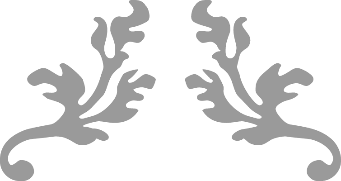 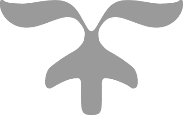 